OA操作流程-校园网账号新增申请单流程说明本流程用于申请校园网其他上网账号，如勤工助学学生、校企合作用户或其他临时办公人员。我校正式职工及在校学生由系统自动生成校园网上网账号，无需申请。操作流程由数字化校园门户登陆OA，选择“协同工作”下的“新建事项”，如下图：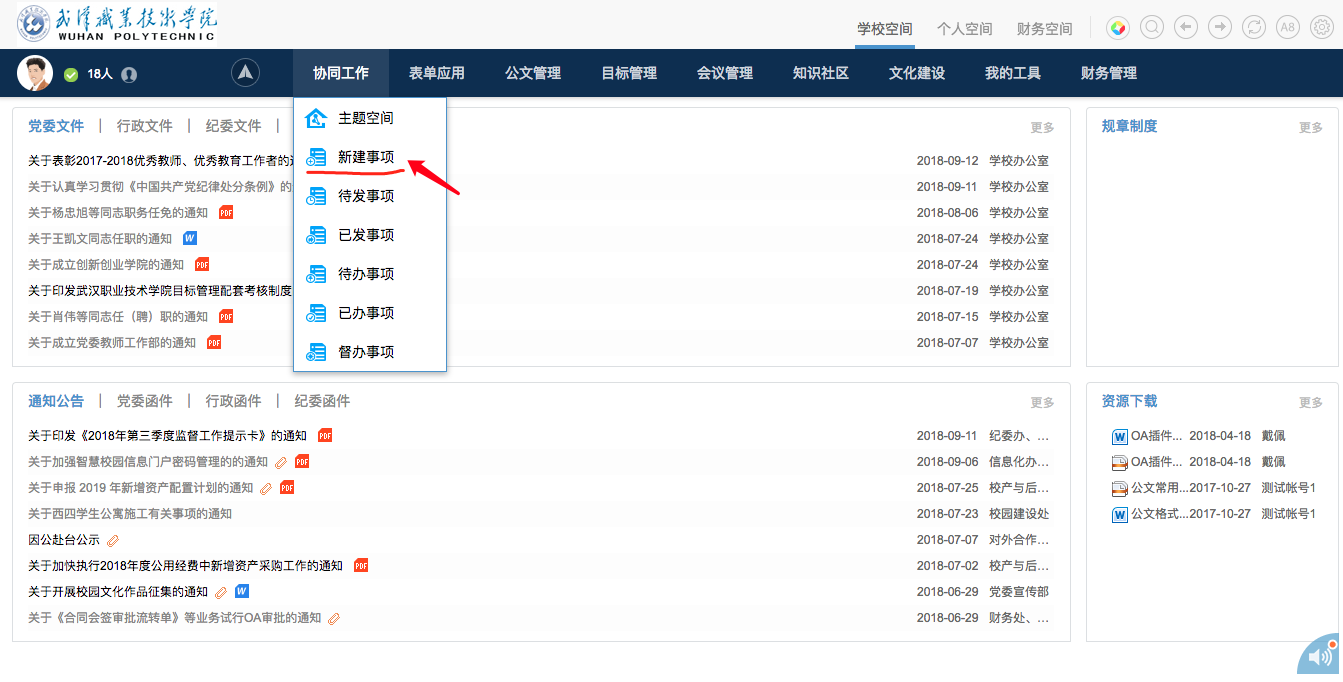 在弹出新窗口选择“调用模板”，弹出模板新窗口，如下图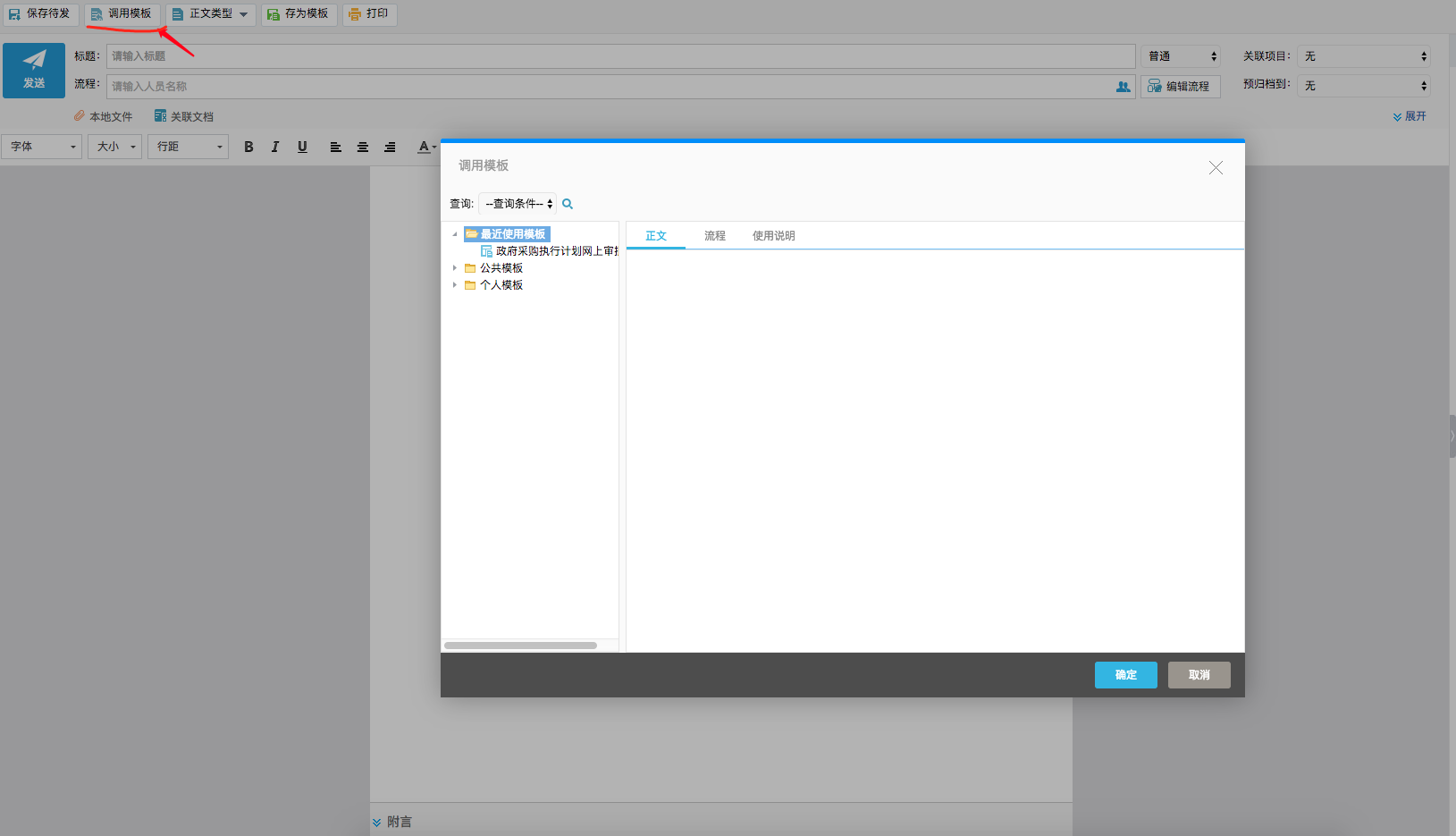 在模板调用窗口左侧单击展开“公共模板”、单击展开“信息办审批”，选择“校园网账号选择申请单”后，点击右下角“确定”，如下图：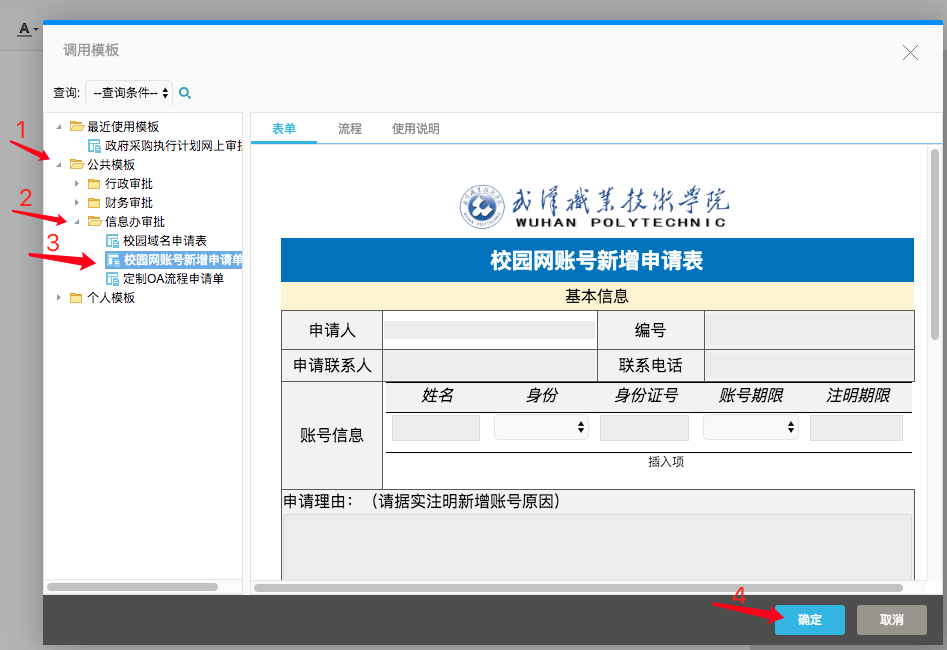 在弹出新窗口中按要求填写各项内容。注：每个账号条目只能申请一人，多个账号申请需点击条目增加按钮，如下图：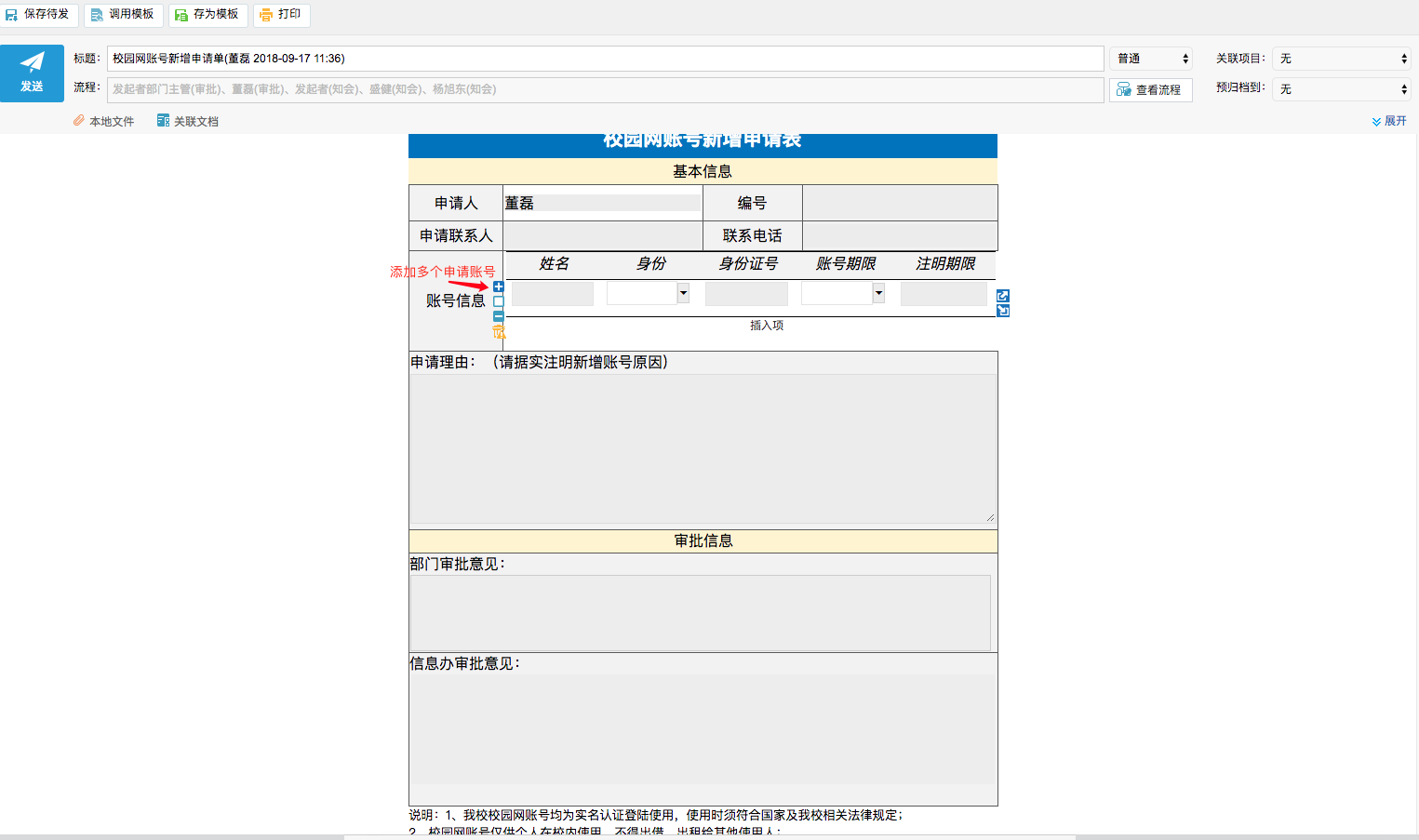 填写内容确认后，点击左上角“发送”即可完成申请流程，如下图：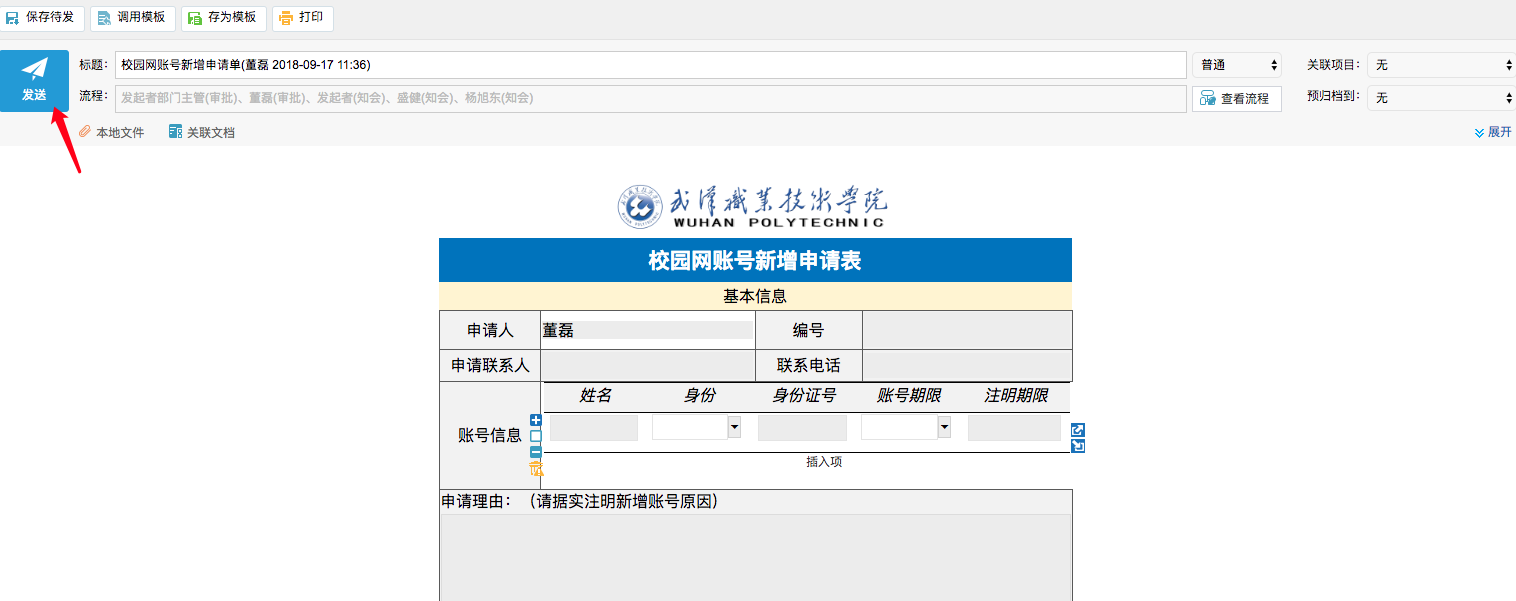 